Zápis číslo 10/2021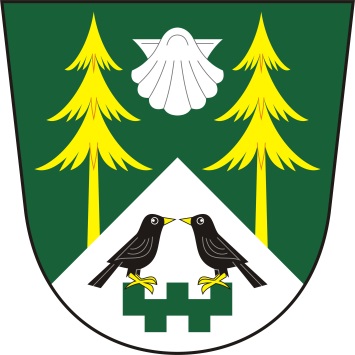 ze zasedání zastupitelstva obce MezilesíObec MezilesíMezilesí 14395 01 PacovProhlášení o řádném svolání ZO Mezilesí:Starosta Stanislav Prokop prohlásil, že zasedání bylo řádně svoláno z hlediska potřeby řešení následujících bodů jednání dle navrhovaného programu.Prohlášení o usnášení schopnosti:Starosta shledal, že zastupitelstvo je usnášení schopné.Seznámení s návrhem programu:Starosta seznámil obecní zastupitelstvo s návrhem programu, vyzval k připomínkám a doplnění programu. Program byl jednohlasně schválen všemi přítomnými členy zastupitelstva takto:Návrh programuSchválení rozpočtu pro rok 2022Projednávání rozpočtových změn č. 5Charita Pacov – žádost o finanční příspěvekRůznéJednání dle schváleného programu zasedáníad. 1. Schválení rozpočtu pro rok 2022          Zastupitelstvo obce projednávalo obecní rozpočet na rok 2022.Usnesení č. 29/21 -zastupitelstvo obce Mezilesí schvaluje rozpočet obce pro rok 2022 ve výši 4.238.200,- Kčad. 2. Projednání rozpočtových změn č. 5         Účetní obce předložila návrh rozpočtových změn č. 5 obce Mezilesí.Usnesení č. 30/21         - zastupitelstvo obce schvaluje rozpočtové změny č. 5 pro rok 2021ad.3. Chärita Pacov – žádost o finanční příspěvek         Starosta obce Mezilesí předložil zastupitelstvu obce Mezilesí žádost z Charity Pacov o finanční příspěvekUsnesení č. 31/21         - zastupitelstvo obce schválilo finanční příspěvek pro Charitu Pacovad. 4. Různé                 příští zasedání ZO se bude konat 4.2.2022 v 18,00 hod          místo plánované porady – kancelář OU v MezilesíZapsal:	Denisa HoladováOvěřovatelé zápisu:		Ivata Lhotková				Ivana  SlámováZápis schválil:		Stanislav ProkopVyvěšeno dne: 28. prosince  2021                      Sejmuto dne:Datum konání:27.12.2021Čas konání:18,00 hodin – 19,00 hodinPřítomni:Stanislav Prokop, Ivana Slámová, Jiří Koubík, Iveta Lhotková, Miroslav Gruntorád, Martin PajerStanislav Prokop, Ivana Slámová, Jiří Koubík, Iveta Lhotková, Miroslav Gruntorád, Martin PajerOmluveni:Václav AdamovskýVáclav AdamovskýHosté:Denisa HoladováDenisa HoladováOvěřovatelé zápisu:Ověřovatelé zápisu:Iveta Lhotková, Ivana SlámováVýsledek hlasováníPro: 6Proti: 0Zdržel se: 0Výsledek hlasováníPro: 6Proti: 0Zdržel se: 0Výsledek hlasováníPro: 6Proti: 0Zdržel se: 0Výsledek hlasováníPro: 6Proti: 0Zdržel se: 0Výsledek hlasováníPro: 6Proti: 0Zdržel se: 0